AGENDA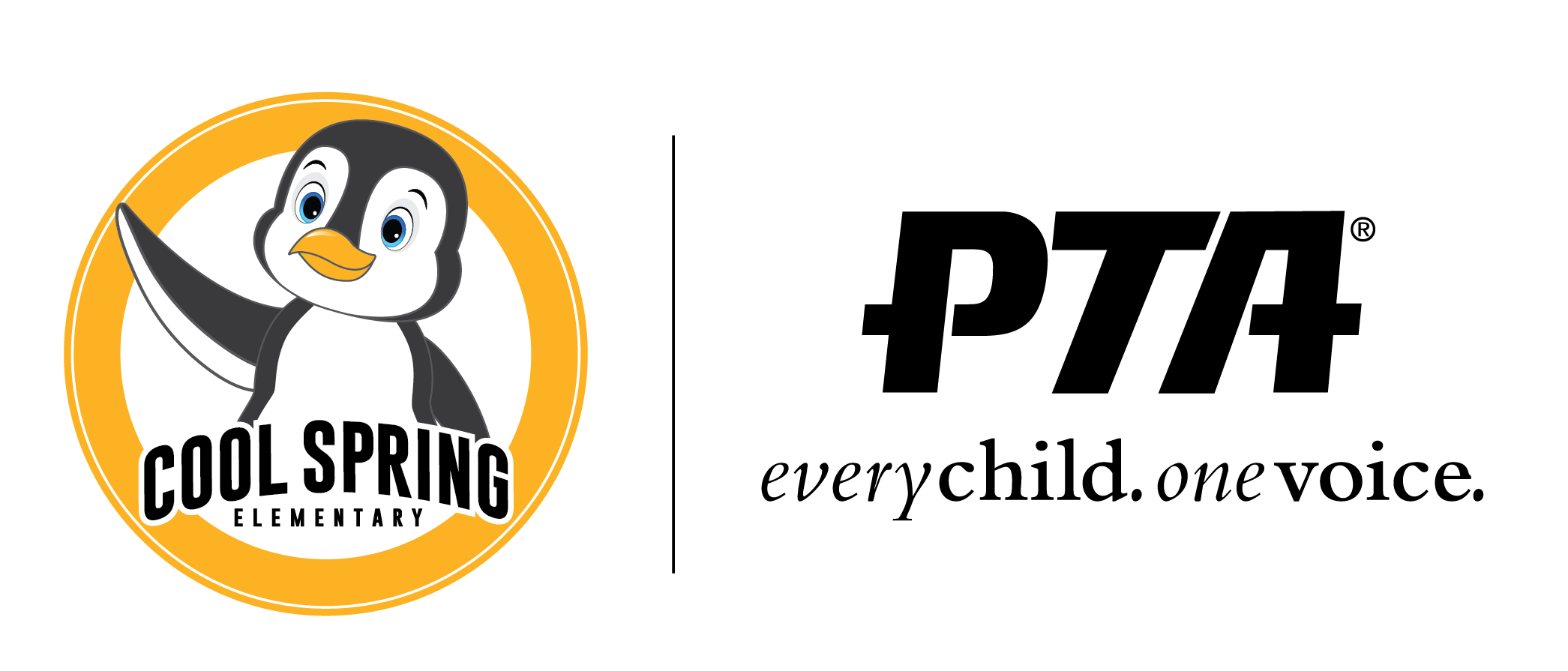 Cool Spring Elementary PTA MeetingTuesday, September 21, 2020 | 6:30pmMindy Trzcinski, President | Jessica Huff, VP Fundraising | Nikki Maples-Reynolds, VP Communications | Rosa Seda, Treasurer | Eloise Simmonds, Secretary | Chris Cadwell, Principal UPCOMING DATESOctoberOct. 21: Kindergarten Family Information Session- Hybrid 5pmOct. 23: Asynchronous learning day Grades K-2 (similar to a Monday)*Specials for Gr. 3-5 classes will be asynchronous on this day, while other Gr. 3-5 classes will be live.Oct. 26: Student HolidayOct. 27: Character Color Day: Wear Orange for CourageOct. 27: K-2 Hybrid Model beginsOct. 27-30: Mascot Naming ElectionOct. 30: End of First QuarterOct.30:  Fall Festival and Outdoor Movie Night at Heritage High SchoolNovemberNovember 2-: Student HolidaysNovember 17: PTA General Meeting *Speaker Series* Dr. Jolene Araz (Why on Earth Do I Feel This Way?)November 25-27: Holiday (Thanksgiving)All of the most current information always available on our website www.coolspringpta.org!Board Contact Information:Mindy Trzcinski, President:  mindy.trzcinski@gmail.comJessica Huff, Vice President Fundraising: jekhuff@gmail.comNikki Maples Reynolds, Vice President Communication:  nmaples@gmail.comRosa Seda, Treasurer:  Estrellaclr@yahoo.comEloise Simmonds, Secretary:  el18daedae4@aol.comLauren Isler, Staff Liaison:  lauren.isler@lcps.org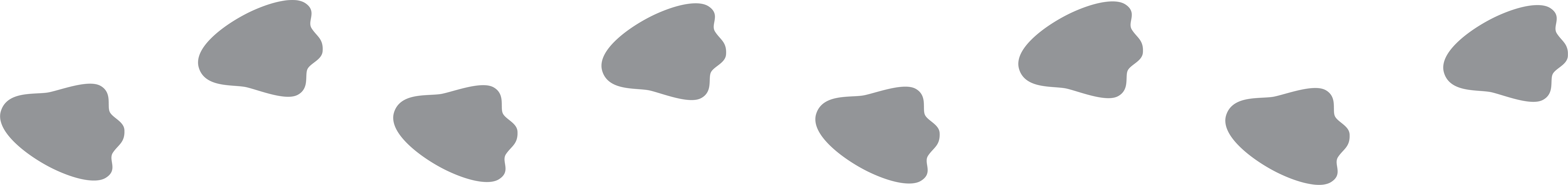 WELCOME!Welcome (Mindy Trzcinski)Approval of the Minutes (Eloise Simmonds) President’s Report (Mindy Trzcinski)Officer Reports:VP Fundraising (Jessica Huff)New SpiritwearFood Truck Spirit Night SummaryVP Communication (Nikki Maples Reynolds)Principal’s Report (Chris Cadwell)Treasurer’s Report (Rosa Seda)Monthly Checking Account Report and Reconciliation2019-20 Audit Report New Business Minority Student Achievement Advisory Committee (MSAAC) Representative Report   (Tameka Mais)                                ii.    Special Education Advisory Committee (SEAC) Representative (Joe Sable)Update: School of Excellence Results/Team (Rosa Seda)Speaker:  Jean Smith:  More than D.E.A.L:  Strategies on Coping:  Learn tips on focusing, dealing with stress, ideas for quick breaks during distance learning.  See Attached Flyer for More Information!Adjourn